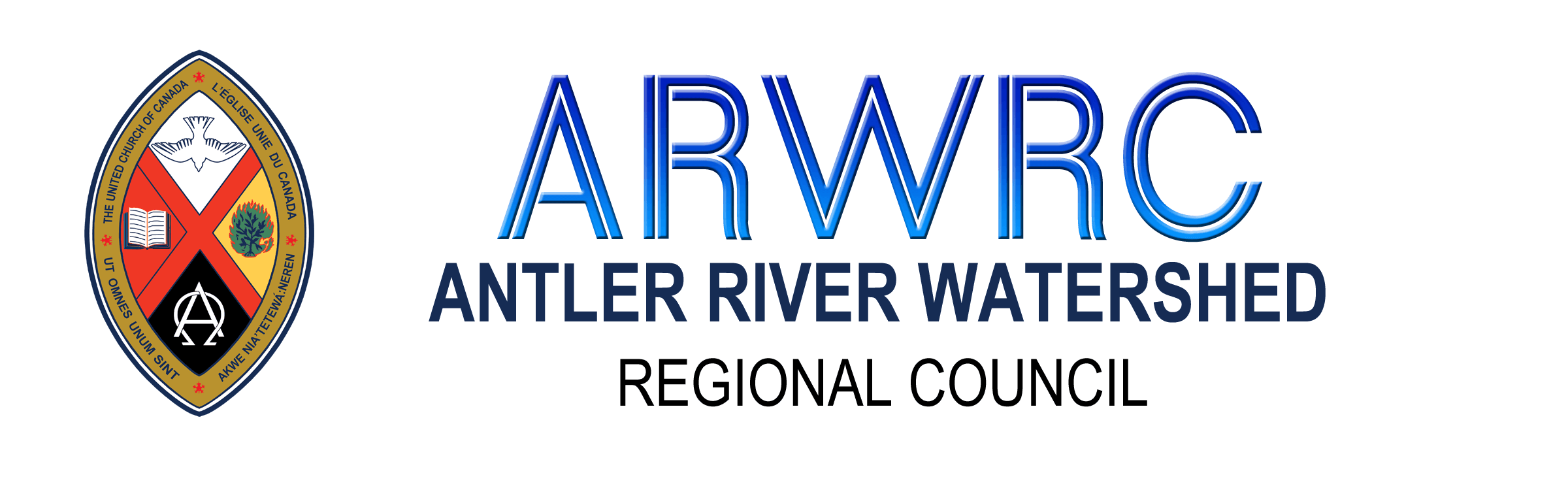 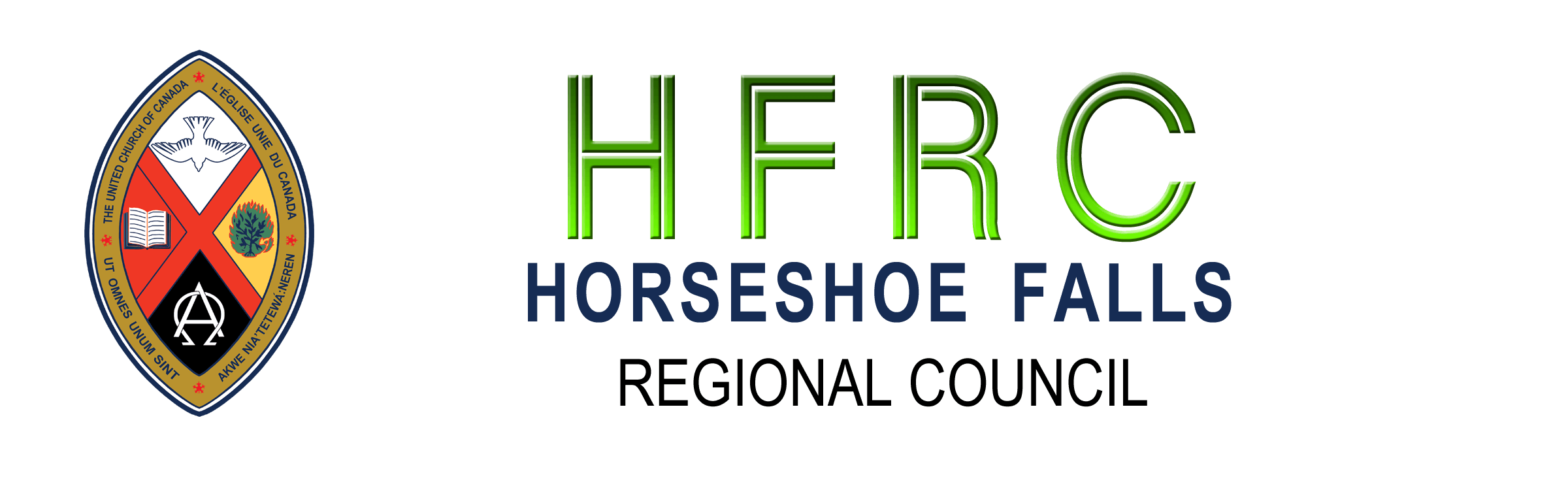 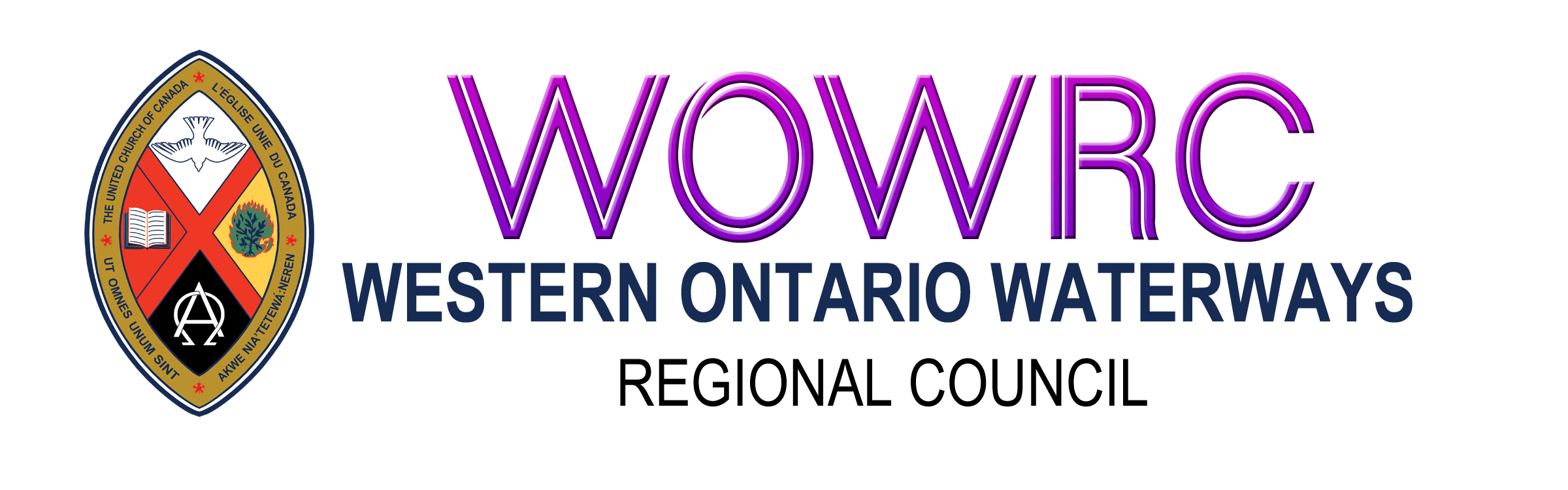 Disbanding Community of Faith: Information and Asset Disbursement Regional Council Name: Pastoral Charge Name: Community of Faith Name:Date of Disbanding: Set by Regional Council on:  Community of Faith Governing Body, Secretary: Community of Faith, Treasurer:Trustee to be contacted:Current Minister OR Pastoral Charge Supervisor:Minister’s New Call or Appointment If Known:  Pastoral Charge:	Net Asset CalculationDisbursement of AssetsTotal Amount Available for Disbursement $* Cheque Regional Council to be sent to: [name of regional council] Regional Council, P.O Box 100, Carlisle, ON L0R 1H0Associated MotionsMotion by Community of Faith proposing disbursement to UCC Ministries (% of total)Date:  Approval of Disbursement Proposal by Covenant CommissionDate:  Approval of Disbanding Date by Regional CouncilDate:  Record of Distribution of AssetsReceipt of Funds by Regional Council for DisbursementDate:  Funds disbursed by Regional CouncilDate:  Address: Address: Telephone: Email: Website Address:Website Address:Address: Address: Telephone: Email: Address: Address: Telephone: Email: Address: Address: Telephone: Email: Address: Address: Telephone: Email: Property $ AmountCash Including bank accounts and proceeds from investments$Sale Price of Property$Other$Total Assets$ExpensesLegal and Real Estate Fees$Unpaid Assessments for Current and prior years$Other Indebtedness (please list in detail)$Total Expenses$Total Amount Available for Disbursement(Total Assets minus Total Expenses)$RecipientPercentageDollar AmountCheque #DateDisbursements to UCC Ministries 33% ARW33% HF30% WOW$1.2.3.4.5.6.Balance to be Disbursed according to Regional Property Policy *67% ARW67%  HF70% WOW$Indigenous Ministries (held at General Council)15% ARW12% HF15% WOW$Mission and Service (current Year)12.5 ARW10% HF12.5% WOW$Mission and Service Endowment Fund12.5% ARW15% HF12.5% WOW$United Church Archives Fund2% ARW5% HF5% WOW$Regional Council25% ARW25% HF25% WOW$Total Amount of Disbursements100% ARW100% HF100% WOW$